Приложение к Постановлению администрации Запевского городского поселения Всеволожского муниципального района Ленинградской области от
от 01.07.2024  № 640Схема границ предполагаемых к использованию под размещение
объекта земель на кадастровом плане территорииМестоположение: Ленинградская область, Всеволожский муниципальный район, Заневское городское поселениеВ границах земельного участка с кадастровым номером 47:07:1039001:21526 (48 кв.м)Система координат: МСК 47 зона 2Площадь земельного участка 48 кв.м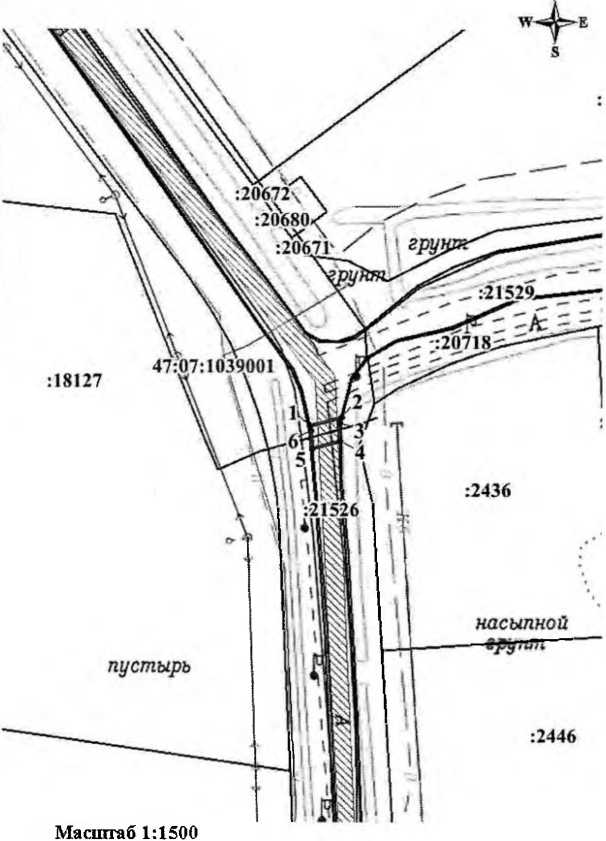 Условные обозначения:	 Граница земель предполагаемых к использованию под размещение объекта 	Граница земельного участка, сведения о котором содержатся в ЕГРН• 1 Характерная точка границы земель предполагаемых к размещению объекта :21526	Кадастровый номер земельного участка в кадастровом квартале47‘07'П)39001 Номер кадастрового квартала  Сети канализации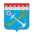 